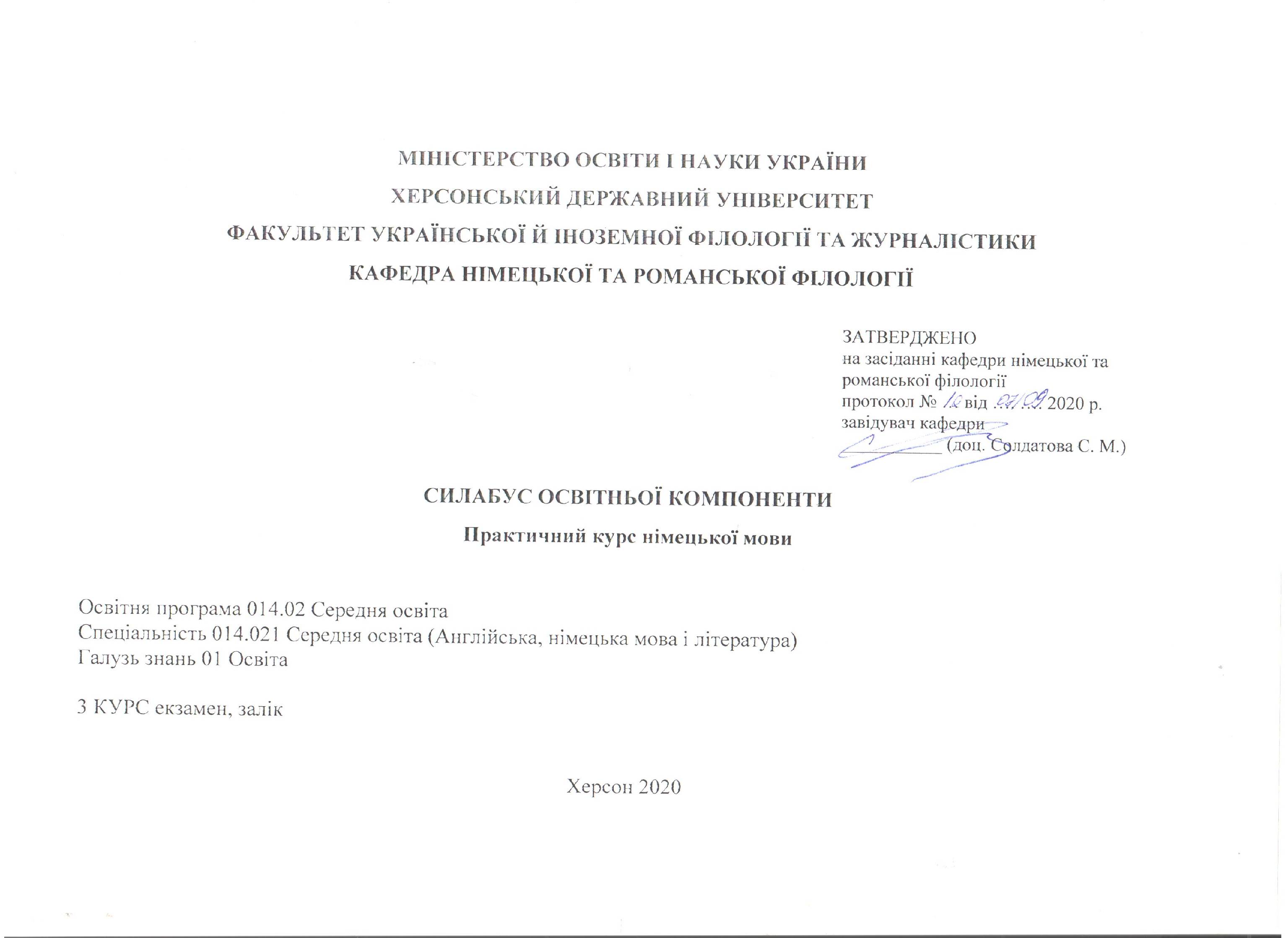 Анотація до курсу: навчальна дисципліна адресована здобувачам, що володіють німецькою мовою як другою фаховою в обсязі двох курсів.  Мета та цілі курсу: забезпечити засвоєння лексико-граматичного матеріалу, розвивати вміння та навички усного й писемного мовлення в межах тематики, передбаченої типовою програмою на базі відібраного мовного матеріалу, підготовити до обговорення неадаптованої літератури. Компетентності та програмні результати навчання: Загальні компетентності:ЗК 1. Здатність спілкуватися державною мовою як усно, так і письмово.ЗК 2. Здатність бути критичним і самокритичним.ЗК 3. Здатність до пошуку, опрацювання та аналізу інформації з різних джерел.ЗК 4. Уміння виявляти, ставити та вирішувати проблеми.ЗК 5. Здатність працювати в команді та автономно.ЗК 6. Здатність спілкуватися іноземною мовою.ЗК 7. Здатність до абстрактного мислення, аналізу та синтезу.ЗК 10. Здатність спілкуватися з представниками інших професійних груп різного рівня (з експертами з інших галузей знань/видів економічної діяльності).ЗК 11. Здатність проведення досліджень на належному рівні. Фахові компетентності:ФК 3. Здатність до критичного осмислення історичних надбань та новітніх досягнень філологічної науки.ФК 4. Здатність здійснювати  науковий аналіз і структурування мовного/мовленнєвого т й літературного матеріалу з урахуванням класичних і новітніх методологічних принципів.ФК 5. Усвідомлення методологічного, організаційного та правового підґрунтя, необхідного  для досліджень та/або інноваційних розробок у галузі філології, презентації їх результатів професійній спільноті та захисту інтелектуальної  власності на результати досліджень та інновацій.структури філологічної науки та її теоретичних основ.ФК 6. Здатність професійно застосовувати поглиблені знання з обраної філологічної спеціалізації для вирішення професійних завдань.ФК 7. Здатність вільно  користуватися спеціальною термінологією в обраній галузі філологічних досліджень.ФК 11. Здатність взаємодіяти зі спільнотами (на місцевому, регіональному, національному, європейському й глобальному рівнях) для розвитку професійних знань і фахових компетентностей, використання перспективного практичного досвіду й мовно-літературного контексту для реалізації освітніх цілей.Програмні результати навчання:ПРН 2. Упевнено володіти державною та іноземною мовами для реалізації письмової та усної комунікації, зокрема в ситуаціях професійного й наукового спілкування; презентувати результати досліджень державною  та іноземною мовами; вміти  вести іноземною мовою бесіду-діалог наукового характеру, користуватися правилами мовного етикету, читати літературу зі спеціальності, перекладати тексти філологічної проблематики, складати анотації, реферати, наукові виступи іноземною мовою.ПРН 3. Застосовувати сучасні методики і технології, зокрема інформаційні, для успішного й ефективного здійснення професійної діяльності та забезпечення  якості дослідження в конкретній філологічній галузі.ПРН 4. Оцінювати й критично аналізувати соціально, особистісно та професійно значущі проблеми і пропонувати шляхи їх вирішення у складних і непередбачуваних умовах, що потребує застосування нових підходів та прогнозування.ПРН 7. Аналізувати, порівнювати і класифікувати різні напрями і школи в лінгвістиці; усвідомлювати проблеми сучасної лінгвістики; систему лінгвокультурологічних знань, специфіку мовних картин світу й у відповідних особливостях мовної поведінки носіїв; принципи лінгвістичного аналізу тексту; засвоїти знання про мову як суспільне явище, її зв’язок з мисленням, культурою та суспільним розвитком народу; історію лінгвістичних учень і методологію мовознавчих досліджень.ПРН 8. Оцінювати історичні надбання та новітні досягнення лінгвістики, прикладної лінгвістики та перекладознавства, тенденцій і перспектив розвитку систем штучного інтелекту; принципи побудови та технологію розробки систем штучного інтелекту; моделей обробки та подання знань; перспектив машинного перекладу.ПРН 11. Здійснювати науковий аналіз мовного, мовленнєвого й літературного матеріалу, інтерпретувати та структурувати його з урахуванням доцільних методологічних принципів, формулювати узагальнення на основі самостійно опрацьованих даних; аналізувати та узагальнювати найбільш важливі та актуальні явища, характерні для лінгвістики тексту, робити лінгвістичний аналіз тексту, реферувати науково-лінгвістичну, художню, ділову, публіцистичну літературу.ПРН 14. Створювати, аналізувати й редагувати тексти різних стилів та жанрів; здійснювати переклад німецько- та українськомовних текстів різних функціональних стилів; віршувати практичні проблеми та потреби суспільства за допомогою природної людської мови, яка є унікальним засобом збереження, накопичення, передачі інформації; аналізувати текст на природній мові для адекватного відбору мовного матеріалу з метою вдосконалення методики викладання мов та мовного тестування; адекватно перетворювати тексти в іншомовну форму (автоматизований переклад); уніфікувати та стандартизувати науково-технічну термінологію; автоматизувати лексикографічну працю.ПРН 15. Обирати оптимальні дослідницькі підходи й методи для аналізу конкретного лінгвістичного матеріалу; формувати системне уявлення про загальні риси та мовні особливості стародавньої культури; застосовувати методи пошуку, аналізу та обробки мовних даних; методикою вивчення мовних матеріалів в галузі мов та культур та їх практичного використання в професіональній діяльності.ПРН 16. Використовувати спеціалізовані концептуальні знання з обраної філологічної галузі для розв’язання складних задач і проблем, що потребує оновлення та інтеграції знань, часто в умовах неповної/недостатньої інформації та суперечливих вимог; підвищувати власний професійний рівень, вдосконалювати кваліфікацію.ПРН 17. Планувати, організовувати, здійснювати і презентувати дослідження та/або інноваційні розробки в конкретній філологічній	 галузі.Обсяг курсу на поточний навчальний рікОзнаки курсуТехнічне й програмне забезпечення/обладнання: ноутбук, проєктор  Політика курсу: відвідування практичних занять (неприпустимість пропусків, запізнень); правила поведінки на заняттях (активна участь, виконання необхідного мінімуму навчальної роботи); виконання вправ і завдань фонетичного, лексико-граматичного, комунікативного і творчого характеру усно й/або письмово.При організації освітнього процесу в Херсонському державному університеті студенти та викладачі діють відповідно до: Положення про самостійну роботу студентів http://www.kspu.edu/About/DepartmentAndServices/DAcademicServ.aspx); Положення про організацію освітнього процесу (http://www.kspu.edu/About/DepartmentAndServices/DAcademicServ.aspx); Положення про проведення практики студентів (http://www.kspu.edu/About/DepartmentAndServices/DAcademicServ.aspx); Положення про порядок оцінювання знань студентів (http://www.kspu.edu/About/DepartmentAndServices/DAcademicServ.aspx); Положення про академічну доброчесність (http://www.kspu.edu/Information/Academicintegrity.aspx); Положення про кваліфікаційну роботу (проєкт) студента (http://www.kspu.edu/About/Faculty/INaturalScience/MFstud.aspx); Положення про внутрішнє забезпечення якості освіти (http://www.kspu.edu/About/DepartmentAndServices/DMethodics/EduProcess.aspx); Положення про порядок і умови обрання освітніх компонент/навчальних дисциплін за вибором здобувачами вищої освіти   (http://www.kspu.edu/About/DepartmentAndServices/DMethodics/EduProcess.aspx) Схема курсу9. Система оцінювання та вимоги:  участь у роботі впродовж семестру/екзамен/ залікМодуль 1. Здоровий спосіб життя: 20 балівМодуль 2. Книга як джерело інформації: 20 балівМодуль 3. Людина як особистість: 20 балівМодуль 4. Освіта: 20 балівПідсумковий тест: 20 балівКритерії Вид контролю: поточний.Методи контролю: спостереження за навчальною діяльністю здобувачів, усне опитування, презентація, доповідь, есе. Під час роботи у руслі чотирьох модулів здобувач отримує 80 балів. Підсумковий тест – 20 балів.Загалом – це 100 балів.Контроль знань і умінь здобувачів (поточний і підсумковий) з дисципліни «Практичний курс німецької мови» здійснюється згідно з кредитно-трансферною системою організації освітнього процесу. Рейтинг здобувача із засвоєння дисципліни визначається за 100 бальною шкалою. Він складається з рейтингу з навчальної роботи, для оцінювання якої призначається 80 балів і 20 балів (20 балів – відповідь на екзамені) Критерії оцінювання знань, умінь та навичок здобувачів вищої освіти усної відповіді:письмового завдання:КРИТЕРІЇ ОЦІНЮВАННЯ ЗНАНЬ І ВМІНЬ ЗДОБУВАЧІВЩОДО ПРЕЗЕНТАЦІЙМаксимальна кількість балів - 0,5КРИТЕРІЇ ОЦІНЮВАННЯ ЗНАНЬ І ВМІНЬ ЗДОБУВАЧІВ(ПІДСУМКОВИЙ ТЕСТ)Як підсумковий контроль здобувачам пропонується один тест (на вибір однієї відповіді). Тест складається з 30 запитань. 10. Список рекомендованих джерел (наскрізна нумерація)Базова література:Безугла Л. Р., Сотникова С. І. та ін. 2014. Логін 2. Німецька мова для студентів германістів. Вінниця: Нова книга.  384 с.Гоштанар І. В., Діденко Н. В. 2017. Практичний курс німецької мови (як другої іноземної). Херсон: ТОВ «ВКФ «СТАР» ЛТД». 222 с.Солдатова С. М., Гоштанар І. В. 2013. Німецька мова. Херсон: ХДУ. 208 с. Romanowa N. W. 2016. Deutsch als zweites Fach. Cherson: Ailant. 190 S. Допоміжна література:Завьялова В. М., Ильина Л. В. 2000. Практический курс немецкого языка. Москва: Че Ро. 336 с.Обухів Р. Д. (уклад.). 1997. Розмовні теми. Київ: Знання. 64 с.Паремская Д. А. 2001. Практическая грамматика (немецкий язык). Минск: ВЫШЭЙШАЯ ШКОЛА. 350 с.Kovbasyuk L. A. 2013. Deutsche Übungsgrammatik. Херсон: ХДУ. 204 с.Інтернет-ресурси: Бідюк Н. М., Дармороз Г. А. та ін. 2007. Практичний курс німецької мови. Хмельницький: ХНУ. 295 с. http://aleph.lsl.lviv.ua:8991/F/2EMC7MQFL45GIAPB5IU7S82V9KQYAVDJ9UEVC3MGB2SI3DRFH5-04742?func=full-set-set&set_number=179170&set_entry=000001&format=999ourses.dinstitut.com/online-kh?gclid=Cj0KCQjw5eX7BRDQARIsAMhYLP8jtcFiA7PXEJFTUyVVP8oPBswEEALhvytD0Z_CGA-Zk2MMueM2ex4aAhsVEALw_wcBhttps://www.kensaq.com/web?qo=semQuery&ad=semA&q=%D0%B2%D0%B8%D0%B2%D1%87%D0%B5%D0%BD%D0%BD%D1%8F%20%D0%BD%D1%96%D0%BC%D0%B5%D1%86%D1%8C%D0%BA%D0%BE%D1%97%20%D0%BC%D0%BE%D0%B2%D0%B8&o=774807&ag=fw5&an=google_s&rch=uk370http://maup.com.ua/ua/navchannya-u-maup/library/metod/15-filolog/metodichni_materiali_schodo_zabezpechennya_samostiynoi_roboti_studentiv_z_disciplini_praktichniy_kurs_drugoi_inozemnoi_movi_nimecka_mova_dlya_bakalavriv.htmlНазва освітньої компонентиПрактичний курс німецької мовиВикладач Романова Наталя ВасилівнаПосилання на сайтhttp://www.kspu.edu/About/Faculty/IUkrForeignPhilology/ChairGermRomLan/Workprograms.aspx  Контактний тел.(0552)326758E-mail викладача:vissensvelt@gmail.comГрафік консультаційкожного вівторкаЛекціїПрактичні заняттяСамостійна роботаКількість годин-96174Рік викладанняСеместрСпеціальністьКурс (рік навчання)Обов’язковий/вибірковий2020-20215-й, 6-й 014.021 Середня освіта (Англійська, німецька мова і література) 3-йвибірковийТиждень, дата, годиниТема, план, кількість годин (аудиторної та самостійної)Форма навчального заняттяСписок рекомендо-ваних джерел (за нумерацією розділу 10)ЗавданняМаксимальна кількість балівЗмістовий модуль 1. Здоровий спосіб життя.Змістовий модуль 1. Здоровий спосіб життя.Змістовий модуль 1. Здоровий спосіб життя.Змістовий модуль 1. Здоровий спосіб життя.Змістовий модуль 1. Здоровий спосіб життя.Змістовий модуль 1. Здоровий спосіб життя.Тиждень Аhttp://www.kspu.edu/forstudent/shedule.aspx  4 години (аудиторної роботи)8 годин (самостійної роботи)Тема 1. Здоров’я. У лікаря. (4 години аудиторної роботи)практичнеОс. 1-4Доп. 5,6,9-12- Опрацювання теоретичного матеріалу.- Робота з тестом.- Рольова гра «У лікаря».Тиждень Аhttp://www.kspu.edu/forstudent/shedule.aspx  4 години (аудиторної роботи)8 годин (самостійної роботи)Тема 1.  Здоров’я. У лікаря(8 годин самостійної роботи)самостійна роботаОс. 1-4Доп. 5,6,9-12- Вивчення теоретичного матеріалу.- Робота з таблицями «Плюсквамперфект».- Виконання лексико-граматичних вправ.- Виконання післятекстових завдань. - Ведення активного словника.- Робота з активним словником. - Виконання письмових вправ.- Підготовка до рольової гри «У лікаря».Тиждень Бhttp://www.kspu.edu/forstudent/shedule.aspx 8 годин (аудиторної роботи)16 годин (самостійної роботи)Тема 2.Шкідливі звички. Спорту моєму житті (8 години аудиторної роботи)практичнеОс. 1-4Доп. 5,6,9-12- Опрацювання теоретичного матеріалу.- Робота з комунікативно-орієнтованими вправами.- Післятекстові завдання.- Виступ з доповіддю «Ідеальний вид спорту»Тиждень Бhttp://www.kspu.edu/forstudent/shedule.aspx 8 годин (аудиторної роботи)16 годин (самостійної роботи)Тема 2.Шкідливі звички. Спорт у моєму житті(16 годин самостійної роботи)самостійна роботаОс. 1-4Доп. 5-12- Вивчення теоретичного матеріалу.- Ведення активного словника.- Робота з лексичними одиницями.- Робота з текстами.- Виконання письмових вправ.- Написання доповіді «Ідеальний вид спорту».Змістовий модуль 2. Книга як джерело інформації.Змістовий модуль 2. Книга як джерело інформації.Змістовий модуль 2. Книга як джерело інформації.Змістовий модуль 2. Книга як джерело інформації.Змістовий модуль 2. Книга як джерело інформації.Змістовий модуль 2. Книга як джерело інформації.Тиждень Аhttp://www.kspu.edu/forstudent/shedule.aspx 24 години (аудиторної роботи)40 годин (самостійної роботи)Тема 1. У бібліотеці(10 годин аудиторної роботи)практичнеОс. 4Доп. 5,6,8,10-12- Опрацювання теоретичного матеріалу.- Виконання комунікативно-орієнтованих вправ.- Презентація проєкту «Ідеальна бібліотека».Тиждень Аhttp://www.kspu.edu/forstudent/shedule.aspx 24 години (аудиторної роботи)40 годин (самостійної роботи)Тема 1. У бібліотеці (40 годин самостійної роботи)самостійна роботаОс. 4Доп. 5,6,8,10-12- Вивчення теоретичного матеріалу.- Ведення активного словника.- Робота з граматичними та лексичними одиницями.- Робота з текстом.- Виконання письмових та усних вправ. - Підготовка проєкту «Ідеальна бібліотека».Тиждень Бhttp://www.kspu.edu/forstudent/shedule.aspx 20 годин (аудиторної роботи)40 годин (самостійної роботи)Тема 2. Книга в моєму житті (20 годин аудиторної роботи)практичнеОс. 4Доп. 5,6,8,10-12-- Опрацювання теоретичного матеріалу.- Виконання комунікативно-орієнтованих вправ.- Доповідь «Сучасна література України/ Німеччини/Великобрита-ніії».Тиждень Бhttp://www.kspu.edu/forstudent/shedule.aspx 20 годин (аудиторної роботи)40 годин (самостійної роботи)Тема 2. Книга в моєму житті (40 годин самостійної роботи)самостійна роботаОс. 4Доп. 5,6,8,10-12- Вивчення теоретичного матеріалу.- Робота з лексико-граматичними вправами.- Ведення активного словника.- Робота з активним словником. - Робота з граматичними вправами.- Робота з дотекстовими вправами.- Робота з текстом.- Підготовка до монологічного/діалогічного  мовлення з опорою на нові лексичні та граматичні одиниці.- Виконання письмових вправ і завдань.- Написання доповіді  «Сучасна література України/Німеччини/Великобританії».Змістовий модуль 3. Людина як особистість.Змістовий модуль 3. Людина як особистість.Змістовий модуль 3. Людина як особистість.Змістовий модуль 3. Людина як особистість.Змістовий модуль 3. Людина як особистість.Змістовий модуль 3. Людина як особистість.Тиждень Аhttp://www.kspu.edu/forstudent/shedule.aspx 10 годин (аудиторної роботи)20 години (самостійної роботи)Тема 1. Зовнішність та характер людини(10 годин аудиторної роботи)практичнеОс. 1,3,4Доп. 5,6,8-11- Опрацювання теоретичного матеріалу.- Виконання комунікативно-орієнтованих вправ.- Монологічне/діалогічне мовлення.Тиждень Аhttp://www.kspu.edu/forstudent/shedule.aspx 10 годин (аудиторної роботи)20 години (самостійної роботи)Тема 1. Зовнішність та характер людини(20 годин самостійної роботи)самостійна роботаОс. 1,3,4Доп. 5,6,8-11- Вивчення теоретичного матеріалу.- Робота з лексико-граматичними вправами.- Ведення активного словника.- Робота з активним словником. - Робота з граматичними вправами.- Робота з текстом.- Виконання післятекстових завдань.- Підготовка до монологічного/діалогічного  мовлення з опорою на нові лексичні та граматичні одиниці.- Виконання письмових вправ і завдань.Тиждень Бhttp://www.kspu.edu/forstudent/shedule.aspx 6 годин (аудиторної роботи)12 годин (самостійної роботи)Тема 2.Людські взаємини (6 годин аудиторної роботи)практичнеОс. 1,3,4Доп. 5,6,8-11- Опрацювання теоретичного матеріалу. - Перевірка засвоєнння лексичних одиниць.- Післятекстові вправи.- Монологічне/діалогічне мовлення з новими лексичними та граматичними одиницями.Тиждень Бhttp://www.kspu.edu/forstudent/shedule.aspx 6 годин (аудиторної роботи)12 годин (самостійної роботи)Тема 2.Людські взаємини (12 годин самостійної роботи)самостійна роботаОс. 1,3,4Доп. 5,6,8-11- Вивчення теоретичного матеріалу.- Робота з лексико-граматичними та комунікативно-орієнтованими вправами.- Ведення активного словника.- Вивчення напам’ять активного словника. - Робота з граматичними вправами.- Робота з текстом.- Підготовка до монологічного/діалогічного  мовлення з опорою на нові лексичні та граматичні одиниці.- Виконання письмових вправ і завдань.- Написання есе «Міжособистісні стосунки можуть бути різними». Змістовий модуль 4. Освіта.Змістовий модуль 4. Освіта.Змістовий модуль 4. Освіта.Змістовий модуль 4. Освіта.Змістовий модуль 4. Освіта.Змістовий модуль 4. Освіта.Тиждень Аhttp://www.kspu.edu/forstudent/shedule.aspx 14 годин (аудиторної роботи)20 годин (самостійної роботиТема 1. Освіта в Україні та Німеччині(14 годин аудиторної роботи)практичнеОс. 2,4Доп. 6,8-12- Опрацювання теоретичного матеріалу.- Презентація проєкту «Сучасна людина та освіта»Тиждень Аhttp://www.kspu.edu/forstudent/shedule.aspx 14 годин (аудиторної роботи)20 годин (самостійної роботиТема 1. Освіта в Україні та Німеччині (20 годин самостійної роботи)самостійна роботаОс. 2,4Доп. 6,8-12- Вивчення теоретичного матеріалу.- Робота з лексико-граматичними вправами.- Ведення активного словника.- Робота з активним словником. - Робота з граматичними вправами.- Робота з текстами.- Виконання письмових вправ і завдань.- Робота над проєктом «Сучасна людина та освіта».Тиждень Бhttp://www.kspu.edu/forstudent/shedule.aspx 10 годин (аудиторної роботи)18 годин (самостійної роботи)Тема 2. Вибір професії(10 годин аудиторної роботи)практичнеОс. 2,3,4Доп. 6,8-12- Опрацювання теоретичного матеріалу.- Виконання комунікативно-орієнтованих завдань.- «Круглий стіл» «Світ професій».Тиждень Бhttp://www.kspu.edu/forstudent/shedule.aspx 10 годин (аудиторної роботи)18 годин (самостійної роботи)Тема 2. Вибір професії(18 годин самостійної роботи)самостійна роботаОс. 2,3,4Доп. 6,8-12- Вивчення теоретичного матеріалу.- Робота з лексико-граматичними вправами.- Ведення активного словника.- Робота з активним словником. - Робота з лексико-граматичними вправами.- Робота з текстами.- Укладання орієнтовного плану для «круглого столу» «Світ професій».- Написання доповіді для «круглого столу».Відмінно (90-100 балів)Здобувач у повному обсязі володіє поняттєво-термінологічним апаратом, має ґрунтовні знання теоретичного матеріалу в заданому обсязі; легко читає складні за структурою і мовними засобами тексти; не має труднощів щодо усного спілкування на всіх рівнях мови; розуміє усне мовлення у прямому спілкуванні, навіть коли темп швидкий; досконало опрацьовує матеріал основної та додаткової літератури; виявляє креативність у розумінні і творчому використанні набутих знань та умінь.Добре (74-89 балів)Здобувач володіє поняттєво-термінологічним апаратом, має відносно ґрунтовні знання теоретичного матеріалу в заданому обсязі; легко читає складні за структурою і мовними засобами тексти; не має труднощів щодо усного спілкування на всіх рівнях мови; розуміє усне мовлення у прямому спілкуванні, навіть коли темп швидкий; серйозно та вдумливо опрацьовує матеріал основної та додаткової літератури; виявляє креативність у розумінні використанні набутих знань та умінь.Задовільно (60-73 балів)Здобувач володіє основним поняттєво-термінологічним апаратом, має певні знання теоретичного матеріалу в заданому обсязі; легко читає прості за структурою і мовними засобами тексти; має труднощі щодо усного спілкування на деяких рівнях мови; розуміє основну інформацію усного мовлення у прямому спілкуванні в повільному темпі; фрагментарно опрацьовує матеріал основної та додаткової літератури; виявляє почасти креативність у розумінні використанні набутих знань та умінь.Незадовільно (35-59 балів)Здобувач не володіє основним поняттєво-термінологічним апаратом, не має знань теоретичного матеріалу в заданому обсязі; не читає навіть прості за структурою і мовними засобами тексти; має суттєві труднощі щодо усного спілкування на всіх рівнях мови; не розрізняє головну та другорядну інформацію в усному мовленні в прямому спілкуванні, навіть коли мовлення уповільнене; не опрацьовує матеріал основної та додаткової літератури.Відмінно (90-100 балів)Здобувач своєчасно й грамотно виконує всі письмові завдання; оформлює їх акуратно. При написанні доповіді чітко структурує текст, докладно обгрунтовує, логічно розвиває свій погляд на проблему, висловлює своє оцінне ставлення до подій чи певного досвіду, ілюструє прикладами, робить лаконічні та розлогі висновки, має свій «стиль».Добре (74-89 балів)Здобувач своєчасно й грамотно виконує майже всі письмові завдання; оформлює їх більшою мірою акуратно, має незначні орфографічні, лексичні або граматичні помилки. При написанні доповіді не завжди чітко структурує текст, обгрунтування свого погляду на проблему є почасти нелогічним, висловлює своє оцінне ставлення до подій чи певного досвіду загалом, ілюструє прикладами, робить розлогі висновки, має елементи свого «стилю».Задовільно (60-73 балів)Здобувач несвоєчасно й безграмотно виконує майже всі письмові завдання; оформлює їх неакуратно, має велику кількість орфографічних і/або граматичних помилок. При написанні доповіді має труднощі зі структурою тексту, обгрунтуванням свого погляду на проблему, не виявляє оцінного ставлення до подій чи певного досвіду, не ілюструє прикладами, не робить висновків, має елементи «чужого стилю».Незадовільно (35-59 балів)Здобувач не виконує письмові завдання, або виконує їх неякісно із суттєвим запізненням, або «запозичує» в інших здобувачів; оформлює, як правило, неакуратно. При написанні доповіді не структурує текст, не обгрунтовує свій погляд на проблему, не висловлює своє оцінне ставлення до подій чи певного досвіду, не ілюструє прикладами, висновки лишає на периферії, викладення думок має «чужий стиль».Оцінка за шкалою ECTSОцінка за шкалою ECTSСума балів за 100-бальною шкалоюОцінка за національною шкалоюАА90-100відмінноВВ82-89добреСС74-81добреDD64-73задовільноEE60-63задовільноFXFX35-59незадовільно з можливістю повторного складанняFF1-34незадовільно з обов’язковим повторним вивченням дисципліниА (відмінно)90-1000,5Розміщений матеріал відповідає тематиці проекту. Містить основну інформацію. Інформація чітко й логічно структурована. Використано  графіки, таблиці, рисунки. Є посилання на бібліографію. Оформлення посилань на інформаційні джерела правильні та вичерпні. Зовнішній вигляд роботи акуратний та естетичний, текст добре читається, супроводжується наочністю. Дизайн відповідає змісту роботи. Простежується єдність стилю в оформленні різних частин проєкту, гармонійне поєднання дизайнерських знахідок з авторською ідеєю/концепцією. Вміння і навички використання комп’ютерних технологій. Доречне використання спецефектів (анімація, звук, графіка). Робота є прикладом високого рівня володіння комп’ютерними технологіями.Розміщений матеріал відповідає тематиці проекту. Містить основну інформацію. Інформація чітко й логічно структурована. Використано  графіки, таблиці, рисунки. Є посилання на бібліографію. Оформлення посилань на інформаційні джерела правильні та вичерпні. Зовнішній вигляд роботи акуратний та естетичний, текст добре читається, супроводжується наочністю. Дизайн відповідає змісту роботи. Простежується єдність стилю в оформленні різних частин проєкту, гармонійне поєднання дизайнерських знахідок з авторською ідеєю/концепцією. Вміння і навички використання комп’ютерних технологій. Доречне використання спецефектів (анімація, звук, графіка). Робота є прикладом високого рівня володіння комп’ютерними технологіями.Розміщений матеріал відповідає тематиці проекту. Містить основну інформацію. Інформація чітко й логічно структурована. Використано  графіки, таблиці, рисунки. Є посилання на бібліографію. Оформлення посилань на інформаційні джерела правильні та вичерпні. Зовнішній вигляд роботи акуратний та естетичний, текст добре читається, супроводжується наочністю. Дизайн відповідає змісту роботи. Простежується єдність стилю в оформленні різних частин проєкту, гармонійне поєднання дизайнерських знахідок з авторською ідеєю/концепцією. Вміння і навички використання комп’ютерних технологій. Доречне використання спецефектів (анімація, звук, графіка). Робота є прикладом високого рівня володіння комп’ютерними технологіями.Розміщений матеріал відповідає тематиці проекту. Містить основну інформацію. Інформація чітко й логічно структурована. Використано  графіки, таблиці, рисунки. Є посилання на бібліографію. Оформлення посилань на інформаційні джерела правильні та вичерпні. Зовнішній вигляд роботи акуратний та естетичний, текст добре читається, супроводжується наочністю. Дизайн відповідає змісту роботи. Простежується єдність стилю в оформленні різних частин проєкту, гармонійне поєднання дизайнерських знахідок з авторською ідеєю/концепцією. Вміння і навички використання комп’ютерних технологій. Доречне використання спецефектів (анімація, звук, графіка). Робота є прикладом високого рівня володіння комп’ютерними технологіями.В  (добре)82-890,4Розміщений матеріал загалом відповідає тематиці проєкту і є досить інформативним. Простежується певна структура в розміщенні головної  інформації. Графіки, таблиці представлені в роботі, але не додають інформації, не доповнюють змісту. Не повністю представлені інформаційні джерела або не всі правильно оформлені. Естетичний вигляд дещо псує недостатньо чітка структура розміщення інформації, не зовсім доречна графіка оформлення. Дизайн не суперечить загальному змісту проєкту. Робота дає висновок про достатній рівень умінь і навичок використання комп’ютерних технологій здобувачами.Розміщений матеріал загалом відповідає тематиці проєкту і є досить інформативним. Простежується певна структура в розміщенні головної  інформації. Графіки, таблиці представлені в роботі, але не додають інформації, не доповнюють змісту. Не повністю представлені інформаційні джерела або не всі правильно оформлені. Естетичний вигляд дещо псує недостатньо чітка структура розміщення інформації, не зовсім доречна графіка оформлення. Дизайн не суперечить загальному змісту проєкту. Робота дає висновок про достатній рівень умінь і навичок використання комп’ютерних технологій здобувачами.Розміщений матеріал загалом відповідає тематиці проєкту і є досить інформативним. Простежується певна структура в розміщенні головної  інформації. Графіки, таблиці представлені в роботі, але не додають інформації, не доповнюють змісту. Не повністю представлені інформаційні джерела або не всі правильно оформлені. Естетичний вигляд дещо псує недостатньо чітка структура розміщення інформації, не зовсім доречна графіка оформлення. Дизайн не суперечить загальному змісту проєкту. Робота дає висновок про достатній рівень умінь і навичок використання комп’ютерних технологій здобувачами.Розміщений матеріал загалом відповідає тематиці проєкту і є досить інформативним. Простежується певна структура в розміщенні головної  інформації. Графіки, таблиці представлені в роботі, але не додають інформації, не доповнюють змісту. Не повністю представлені інформаційні джерела або не всі правильно оформлені. Естетичний вигляд дещо псує недостатньо чітка структура розміщення інформації, не зовсім доречна графіка оформлення. Дизайн не суперечить загальному змісту проєкту. Робота дає висновок про достатній рівень умінь і навичок використання комп’ютерних технологій здобувачами.С (добре)74-810,3Дизайн не суперечить загальному змісту проєкту. Робота дає висновок про середній рівень умінь і навичок використання комп’ютерних технологій здобувачами.Дизайн не суперечить загальному змісту проєкту. Робота дає висновок про середній рівень умінь і навичок використання комп’ютерних технологій здобувачами.Дизайн не суперечить загальному змісту проєкту. Робота дає висновок про середній рівень умінь і навичок використання комп’ютерних технологій здобувачами.Дизайн не суперечить загальному змісту проєкту. Робота дає висновок про середній рівень умінь і навичок використання комп’ютерних технологій здобувачами.D (задовільно)64-730,2Містить близький за тематикою матеріал, але не несе важливої інформативної функції. Структура подання інформації розмита. Графіки,  таблиці, рисунки відсутні. Немає посилань на використані джерела. Естетичний вигляд незадовільний (відсутня чітка структура розміщення інформації, недоречна графіка оформлення). Дизайн зовсім не відповідає тематиці проєкту, а інколи навіть іде всупереч загальному змісту. Низький рівень використання різноманітних можливостей комп’ютерних технологій.Містить близький за тематикою матеріал, але не несе важливої інформативної функції. Структура подання інформації розмита. Графіки,  таблиці, рисунки відсутні. Немає посилань на використані джерела. Естетичний вигляд незадовільний (відсутня чітка структура розміщення інформації, недоречна графіка оформлення). Дизайн зовсім не відповідає тематиці проєкту, а інколи навіть іде всупереч загальному змісту. Низький рівень використання різноманітних можливостей комп’ютерних технологій.Містить близький за тематикою матеріал, але не несе важливої інформативної функції. Структура подання інформації розмита. Графіки,  таблиці, рисунки відсутні. Немає посилань на використані джерела. Естетичний вигляд незадовільний (відсутня чітка структура розміщення інформації, недоречна графіка оформлення). Дизайн зовсім не відповідає тематиці проєкту, а інколи навіть іде всупереч загальному змісту. Низький рівень використання різноманітних можливостей комп’ютерних технологій.Містить близький за тематикою матеріал, але не несе важливої інформативної функції. Структура подання інформації розмита. Графіки,  таблиці, рисунки відсутні. Немає посилань на використані джерела. Естетичний вигляд незадовільний (відсутня чітка структура розміщення інформації, недоречна графіка оформлення). Дизайн зовсім не відповідає тематиці проєкту, а інколи навіть іде всупереч загальному змісту. Низький рівень використання різноманітних можливостей комп’ютерних технологій.Е (задовільно)60-630,1Структура подання інформації не логічна; супровідна доповідь копіює подання текстової інформації. Дизайн суперечить тематиці. Початковий рівень вживання комп’ютерних методик подання інформації.Структура подання інформації не логічна; супровідна доповідь копіює подання текстової інформації. Дизайн суперечить тематиці. Початковий рівень вживання комп’ютерних методик подання інформації.Структура подання інформації не логічна; супровідна доповідь копіює подання текстової інформації. Дизайн суперечить тематиці. Початковий рівень вживання комп’ютерних методик подання інформації.Структура подання інформації не логічна; супровідна доповідь копіює подання текстової інформації. Дизайн суперечить тематиці. Початковий рівень вживання комп’ютерних методик подання інформації.FХ (незадовільно) з можливістю повторного складання35-590Презентація не відповідає вимогам щодо змісту, оформлення, дизайну, естетичного вигляду.Презентація не відповідає вимогам щодо змісту, оформлення, дизайну, естетичного вигляду.Презентація не відповідає вимогам щодо змісту, оформлення, дизайну, естетичного вигляду.Презентація не відповідає вимогам щодо змісту, оформлення, дизайну, естетичного вигляду.F (незадовільно) з обов’язковим повторним вивченням дисципліни1-340Презентація не підготовлена взагалі.Презентація не підготовлена взагалі.Презентація не підготовлена взагалі.Презентація не підготовлена взагалі.Кількість неправильних відповідейКількість балів1202183154135 12610798897106115124133142151160